REGLAMENT DE L’AGRUPACIÓ DE VOLUNTARIS DE PROTECCIÓ CIVIL DE L’AJUNTAMENT DE CANALS (VALÈNCIA)PREÀMBULEl moviment ciutadà s'ha convertit en una expressió de la dialèctica representació-participació, en constant possibilitat de recíproca influència.Allò permanent en el moviment ciutadà és, no obstant això, el seu caràcter d'instrument de vertebració ciutadana.La implicació dels ciutadans en tasques de protecció civil és una manifestació del seu caràcter solidari i altruista.L'Ajuntament de Canals ha de prestar especial interès en què aquest potencial humà es regule i s'organitze a fi d'aconseguir els seus principals objectius: la protecció de les persones, els seus béns i el medi ambient.La protecció civil constitueix l'afirmació d'una àmplia política de seguretat, que troba actualment el seu fonament jurídic, dins de la Constitució, en l'obligació dels poders públics de garantir el dret a la vida i a la integritat física, com primer i més important de tots els drets fonamentals.La magnitud i transcendència dels valors que estan en joc en les situacions d'emergència exigeix la necessària coordinació dels recursos humans i materials pertanyents a tota les Administracions Públiques, a totes les organitzacions i empreses, i fins i tot als particulars.La Llei 7/1985, de 2 d'abril, reguladora de les Bases de Règim Local (LRBRL), en el seu article 25.2.c, atribueix al municipi, en tot cas, competències, en els termes de la legislació de l'Estat i de les Comunitats Autònomes, en matèria de protecció civil. En el mateix sentit, la Llei 8/2010, de 23 de juny, de la Generalitat, de Règim Local de la Comunitat Valenciana, en el seu article 33.3.c., atribueix als municipis valencians competències pròpies, entre altres, en matèria de protecció civil.L'article 19.1.a de la Llei 4/2001, de 19 juny, de la Generalitat del Voluntariat atorga a les entitats locals competències per a promoure l'activitat de voluntariat en els seus respectius termes municipals, així com fomentar la participació ciutadana.Concretament l'article 3 de la citada norma defineix com a activitat d'interès general la de protecció civilEl Decret 7/2007, de 19 de gener, del Consell, ja va aprovar el Reglament Autonòmic dels Serveis de Voluntariat de Protecció Civil i Estatut del Voluntariat de Protecció Civil, el qual té com a objecte regular l'organització i funcionament dels Serveis de Voluntariat de Protecció Civil, sense perjudici de les competències estatals i municipals determinades per les lleis estatals i autonòmiques en aquesta matèria, conformement a la derogada Llei 9/2002, de 12 de Desembre, de la Generalitat.La Llei 13/2010, de 23 de novembre, de la Generalitat, de Protecció Civil i Gestió d'Emergències, té per objecte regular les actuacions de protecció civil i gestió d'emergències en l'àmbit de la Comunitat Valenciana, sense perjudici del que s'estableix en la legislació estatal per a les emergències declarades d'interès nacional.Així, el citat text legal en el seu article 14.1 estableix que correspon als municipis crear una estructura pròpia municipal de protecció civil.El present Reglament s'estructura en: una disposició addicional, dues transitòries i una final.Títol Preliminar, titulat "Disposicions generals", regula en vuit articles tant l'objecte del Reglament, així com el règim jurídic general aplicable als serveis de protecció civil de Canals.El Capítol I regula en els seus vuit articles tant l'estructura, com l'organització i funcionament de l'Agrupació Local de Voluntaris de Protecció Civil de Canals. Així, en el Capítol II es regula la citada Agrupació, també en el Capítol II queda definit el concepte de voluntari de protecció civil i, finalment, en el Capítol III la formació a la qual obligatòriament han de tenir accés els voluntaris de Protecció Civil de Canals.Finalment i atès que ens trobem davant una matèria en la qual concorren competències de les diverses administracions públiques de caràcter territorial, es preveu la subscripció de diversos convenis de col·laboració.ÍNDEXDISPOSICIONS GENERALSART. 1 OBJECTE............................ 7ART. 2 APROVACIÓ....................... 7ART. 3 MARC OPERATIU.............. 8ART. 4 ASSEGURANÇA................. 8ART. 5 DEPENDÈNCIA................... 9ART. 6 MITJANS ECONÒMICS...... 9ART. 7 COL·LABORADORS........... 9ART. 8 RÈGIM JURÍDIC.................. 9C A P I T O L  IL'AGRUPACIÓ LOCAL DE VOLUNTARIS DE PROTECCIÓ CIVILART. 9 L'AGRUPACIÓ LOCAL DE VOLUNTARIS DE PROTECCIÓ CIVIL... 10ART. 10 FINALITAT........................................................................................ 10ART. 11 COMPOSICIÓ................................................................................... 10ART. 12 ÀMBIT D'ACTUACIÓ TERRITORIAL................................................ 11ART. 13 ACTUACIONS................................................................................... 12ART. 14 FUNCIONS........................................................................................ 12ART. 15 ESTRUCTURA.................................................................................. 14ART. 16 NOMENAMENTS.............................................................................. 14C A P I T O L O II SECCIÓ PRIMERA GENERALITATSART. 17 CONCEPTE DE VOLUNTARI DE PROTECCIÓ CIVIL.................... 15ART. 18 DEPENDÈNCIA................................................................................ 16ART. 19 COMPENSACIÓ DE DESPESES..................................................... 16ART. 20 CLASSIFICACIÓ DEL VOLUNTARI................................................. 17ART. 21 ASPIRANT VOLUNTARI................................................ 17ART. 22 VOLUNTARI EN PRÀCTIQUES.................................... 17ART. 23 VOLUNTARI OPERATIU............................................... 18ART. 24 VOLUNTARIS COL·LABORADORS.............................. 18SECCIÓ SEGONAADQUISICIÓ I PERDUDA DE CONDICIÓ DE VOLUNTARIART. 25 INGRÉS EN L'AGRUPACIÓ LOCAL DE VOLUNTARIS...19ART. 26 NOMENAMENT DE VOLUNTARI OPERATIU................. 20ART. 27 BAIXA TEMPORAL........................................................... 20ART. 28 PÈRDUA DE LA CONDICIÓ DE VOLUNTARI................. 21SECCIÓ TERCERADRETS I DEURES DELS VOLUNTARISART. 29 DRETS................................................................. 22ART. 30 DEURES.............................................................. 23SECCIÓ QUARTA RECOMPENSES I SANCIONSART. 31 VALORACIÓ DE CONDUCTES.......................... 25ART. 32 CONDUCTES EXCEPCIONALS......................... 25ART. 33 INFRACCIONS I SANCIONS.............................. 26ART. 34 DEFENSA DE L'INTERESSAT........................... 28SECCIÓ CINQUENAUNIFORMITAT I IDENTIFICACIÓART. 35 UNIFORMITAT,IDENTIFICACIÓ I MATERIAL.... 29SECCIÓ SISENAACTUACIONS DE L'AGRUPACIÓ DE VOLUNTARISART. 36 ACTUACIONS PREVENTIVES........................... 31ART. 37 ACTUACIONS EN EMERGÈNCIES................................................. 31ART. 38 ACTUACIONS FORA D'ÀMBIT D'ACTUACIÓ TERRITORIAL........  34ART. 39 COORDINACIÓ D'ACTUACIONS CONJUNTES.............................. 34C A P I T O L  III FORMACIÓART. 40 ORGANITZACIÓ............................................................................... 35ART. 41 CURS FORMACIÓ BÀSICA............................................................. 35DISPOSICIÓ ADICIONALDISPOSICIÓ DEROGATÒRIA........................................................................ 36DISPOSICIÓ FINAL........................................................................................ 36DISPOSICIONS GENERALSArticle 1. Objecte.L'objecte del present Reglament és regular l'organització i funcionament de l'Agrupació Local de Voluntaris de Protecció Civil del municipi de Canals, en endavant ALV PCC, sense perjudici de les competències determinades per les lleis estatals i autonòmiques en la matèria.S'entén per actuació en matèria de protecció civil i gestió d'emergències, a l'efecte d'aquest reglament, aquelles accions destinades a la protecció de les persones, els béns i el medi ambient, tant en situacions de greu risc, catàstrofe i calamitat pública, com en accidents greus o altres anàlogues, mitjançant una estructura dirigida per l'Ajuntament de Canals.S'entén per Serveis de Voluntariat de Protecció Civil el conjunt del personal voluntari i de recursos materials integrats en la ALV PCC i tenen com a finalitat canalitzar la participació dels ciutadans, lliure i desinteressadament, dins de l'organització de la protecció civil descrita en la Llei 13/2010 del 23 de Novembre de la Generalitat, de Protecció Civil i Gestió d'Emergències de la Generalitat i en aquest Reglament.Article 2. Aprobació.El Reglament haurà de ser aprovat pel Ple de l'Ajuntament de Canals i remès al Registre dels Serveis de Voluntariat de Protecció Civil per a la seua validació i arxiu. Idèntic tràmit serà seguit en cas de dissolució de la ALV PCC.Article 3. Marc Operatiu.La ALV PCC durà a terme la seua missió en el marc del Territorial Municipal de Canals enfront d'emergències i els Plans d'Actuació Municipal enfront de Riscos, el Pla Territorial d'Emergència de la Comunitat Valenciana i els diversos Plans Especials i Procediments d'Actuació enfront de riscos específics, amb subjecció a les ordres que es reben del Comandament Únic.Article 4. Assegurança.1. L'Ajuntament de Canals haurà de subscriure, prèviament a la iniciació de les activitats dels voluntaris, un contracte segur per als voluntaris de la ALV PCC, que contemple indemnitzacions per disminució física, invalidesa temporal o permanent, defunció i assistència mèdica – farmacèutica, per a fer front als riscos que puguen sobrevenir-los als voluntaris en l'acompliment de les seues funcions, així com la responsabilitat per danys a tercers.2. La modalitat de les corresponents pòlisses d'assegurances i quanties de les indemnitzacions seran fixades per l'Ajuntament de Canals, responsabilitzant-se de sufragar les quotes. Les quanties de les assegurances s'actualitzaran anualment.3. L'acreditació de l'existència de la pòlissa haurà d'inscriure's en el Registre dels Serveis de Voluntariat de Protecció Civil de la Comunitat Valenciana.Article 5. Dependència.La ALV PCC depèn de l'Alcalde/ssa President/a o en el seu cas, regidor en qui delegue i s'integra funcionalment en el Servei Local de Protecció Civil.Article 6. Mitjans econòmics.L'Ajuntament de Canals arbitrarà els mitjans necessaris per a procurar que la ALV PCC compte amb el material necessari que garanteixca el desenvolupament de les funcions que té assignades segons el present Reglament, especialment en el camp del transport, la uniformitat i les radiocomunicacions, així com perquè la ALV PCC, pugui disposar d'una seu digna i adequada a les seves necessitats.Article 7. Col·laboradors.En la ALV PCC podrà integrar-se personal col·laborador que, pels seus coneixements tècnics, pugui exercir una labor formativa o d'assessorament, sense pertànyer orgànicament a aquesta ni estar subjectes a aquest Reglament.Article 8. Règim Jurídic.L'actuació de la ALV PCC es regirà pel que es disposa en aquest Reglament, en la Llei 7/1985, de 2 d'abril, reguladora de les Bases de Règim Local, en la Llei 13/2010, de 23 de novembre, de la Generalitat, en la Llei 4/2001, de 19 juny, de la Generalitat, del Voluntariat, en el Reglament Autonòmic dels Serveis de Voluntariat de Protecció Civil i Estatut del Voluntariat de Protecció Civil i altra normativa sobre règim local.CAPITOL IL’Agrupació Local de Voluntaris de Protecció CivilArticle 9. L’Agrupació Local de Voluntaris de Protecció CivilLa ALV PCC és una organització de caràcter humanitari i altruista, que actua de manera desinteressada i solidària en benefici de les persones, els béns i el medi ambient de la Comunitat Valenciana, tant davant situacions de greu risc, catàstrofe i calamitat pública, com en accidents greus o anàlogues.Estarà integrada per persones físiques que ostentin la condició de Voluntaris de Protecció Civil descrita en el present Reglament.La ALV PCC, en dependre orgànicament de l'Alcalde President o en el seu cas, del Regidor en qui delegui, no tindrà personalitat jurídica pròpia.Article 10. Finalitat.La finalitat de la ALV PCC serà la de canalitzar i estructurar la participació ciutadana en tasques de protecció civil, desenvolupant les funcions descrites en el present Reglament.Article 11. Composició.1.	Podran participar en la ALV PCC les persones físiques que estiguen disposades a col·laborar voluntàriament en les activitats pròpies dels serveis de Protecció Civil que tinguen més de setze anys complerts en el moment de la presentació de la sol·licitud d'ingrés. En el cas que l'aspirant a voluntari tingui entre setze i divuit anys d'edat, en el moment de la presentació de la sol·licitud d'ingrés, haurà d'aportar permís del tutor legal. 2.	Així mateix formaran part de la ALV PCC les persones integrades en la mateixa amb motiu de la subscripció per part de l'Ajuntament de convenis de col·laboració amb altres Administracions, organismes o entitats públiques o privades.Article 12. Àmbit d’actuació territorial.1. L'àmbit d'actuació territorial de la ALV PCC, serà el terme municipal de Canals.2. L'àmbit d'actuació territorial es veurà ampliat en el cas que s'estableixquen acords de col·laboració entre diferents municipis que, per proximitat geogràfica, escassetat de recursos o similitud de riscos, decideixquen la prestació del servei de manera conjunta.3. L'àmbit d'actuació territorial podrà ser ampliat en aquells casos en què estiga activat un Pla de Protecció Civil d'àmbit autonòmic i la mobilització de la ALV PCS siga requerida pel Comandament Únic, sent necessària l'autorització prèvia de l'Alcalde/ssa President/a i/o del Regidor/a en qui delegue.4. Així mateix, l'àmbit d'actuació territorial podrà ser ampliat si la intervenció de la ALV PCC fóra requerida per un altre municipi, sempre que compte amb l'autorització prèvia de l'Alcalde/ssa President/a o en el seu cas pel Regidor/a en qui delegue.Article 13. Actuacions.L'actuació de la ALV PCC se centrarà en el desenvolupament de les funcions descrites en aquest Reglament a fi de prevenir i minimitzar les conseqüències que les situacions d'emergències, previstes en la Llei 13/2010, de 23 de Novembre de la Generalitat Valenciana sobre Protecció Civil i Gestió d'Emergències, sobre la població, els béns i el medi ambient tant en situacions de greu risc, catàstrofe i calamitat pública, com en accidents greus i altres anàlogues.Article 14. Funcions.1. El Pla Territorial Municipal enfront d'Emergències (PTM) i els Plans d'Actuació Municipal enfront de riscos específics (PAM) són els instruments que preveuen l'activitat de la ALV PCC en funció de la seua capacitat i aptitud per a assumir-les.2. Les funcions que podran ser objecte de desenvolupament per la ALV PCC són:A) EN EL MARC DE LA PREVENCIÓCol·laboració en els estudis de riscos de la localitat, preferentment orientats a edificis, locals i establiments de pública concurrència.Col·laboració i suport a la confecció i divulgació dels plans d'Autoprotecció en aquests centres.Col·laboració en l'elaboració i manteniment del Pla Territorial Municipal i els Plans d'Actuació Municipal enfront de riscos concrets.Col·laborar en la confecció i realització de campanyes d'informació i divulgació a col·lectius afectats pels diferents riscos, complint amb les directrius donades per l'Ajuntament.Col·laboració en dispositius operatius de caràcter preventiu (en grans concentracions humanes, vigilància forestal, etc.), sempre coordinats per l'òrgan competent que correspongui.B) EN EL MARC DE LA INTERVENCIÓSuport als Serveis Essencials d'Intervenció, a requeriment d'aquests.Col·laborar en l'atenció a afectats en emergències, (evacuació, alberg, proveïment...), sempre coordinats amb el Servei de Bombers, Policia Local per l'òrgan competent que corresponga.En general, execució de les missions encomanades pel Pla Territorial Municipal i els Plans d'Actuació Municipal enfront de riscos concrets.Aquestes funcions desenvolupades per la ALV PCC podran complementar a les efectuades per professionals retribuïts, en cap cas se substituiran.Article 15. Estructura.La ALV PCC constarà d'un Cap de la Agrupació i, en aquells casos en què així es determine, d'un Sotscap de la ALV PCS.1. La ALV PCC ateses les necessitats de servei i als mitjans humans disponibles, s'estructura orgànica i funcionalment de la següent manera:a) L'Equip, integrat per un mínim de quatre Voluntaris, un dels quals serà el Cap d'Equip.b) El Grup, integrat per un mínim de dos Equips, i a càrrec d'un Cap de Grup.c) La Secció, integrada per un mínim de dos Grups, i a càrrec d'un Cap de Secció.d) La Unitat, integrada per un mínim de dues Seccions, i a càrrec d'un Cap d'Unitat.2. Al capdavant de la ALV PCC estarà l'Alcalde/ssa President/a o el Regidor/a en qui delegue.3. En les seues actuacions en emergències, els recursos mobilitzats pertanyents a la ALV PCC s'organitzaran de la forma descrita anteriorment en funció del nombre de recursos mobilitzats, garantint-se almenys la constitució d'un Equip que s'integrarà en la Unitat Bàsica que determine el Director del Lloc de Comandament Avançat.Article 16. Nombraments.1. El Cap i, en el seu cas el sotscap de la ALV PCC serà nomenat per l'Alcalde/ssa President/a i en el seu cas, pel Regidor/a en qui delegue, entre els membres de l'Agrupació de Voluntaris, atenent criteris de capacitat de lideratge, antiguitat i mèrits contrets en la seva labor de voluntari.2. Els Caps d'Unitat, de Secció, de Grup i d'Equip seran nomenats per l'Alcalde/ssa-President/a en el seu cas pel Regidor en qui es delegue, a proposta del cap de la ALV PCC.CAPITOL IEl Voluntari de Protecció CivilProtecció Civil és un servei públic que s'orienta a l'estudi i prevenció de les situacions de greu risc col·lectiu, catàstrofe o calamitat pública, en les quals pugui perillar, en forma massiva, la vida i integritat física de les persones, a la protecció i socors d'aquestes i els seus béns en els casos en què aquestes situacions es produeixin.SECCIÓ PRIMERAGeneralitatsArticle 17. Concepte de Voluntari de Protecció Civil	1. Tindran la consideració de Voluntaris de Protecció Civil les persones físiques que lliure i desinteressadament s'integren en la ALV PCC, des d'on desenvoluparan les funcions pròpies de la protecció civil descrites en el present Reglament, entenent aquesta incorporació com a expressió organitzada de la solidaritat humana i mig significatiu de la participació ciutadana en la vida comunitària.	2. L'activitat voluntària desenvolupada en el marc del present Reglament és independent de l'obligació que com a ciutadà pogués correspondre als voluntaris en els casos de greu risc, catàstrofe o calamitat pública, conforme a l'article 30.4 de la Constitució Espanyola.	3. Els voluntaris de protecció civil pertanyen als Serveis Complementaris d'Intervenció i estaran adscrits funcionalment en les seues actuacions enfront d'una emergència als Serveis Essencials d'Intervenció contemplats en la Llei 13/2010, de 23 de Novembre, de Protecció Civil i Gestió d'Emergències de la Generalitat Valenciana.Article 18. Dependència.1. La relació dels voluntaris amb l'Ajuntament s'entén com a col·laboració gratuïta i desinteressada, estant basada únicament en sentiments humanitaris, altruistes i de solidaritat social, no mantenint per tant, cap relació de caràcter laboral.2. La permanència dels voluntaris en la ALV PCC serà gratuïta, sense dret a reclamar salari, remuneració o premi.Article 19. Compensació de Gastos.1. L'Ajuntament, en els casos autoritzats pel responsable municipal, procedirà a la compensació de totes les despeses derivades del servei o assistència a cursos de formació, necessari per a l'acompliment de les seves funcions com a voluntari.2. Queden exclosos del paràgraf anterior les indemnitzacions corresponents per danys soferts a conseqüència de la seva prestació segons el que s'estableix en l'article 4 d'aquest Reglament.Article 20. Classificació del personal voluntari de Protecció CivilLes persones físiques que s'integren a l'Agrupació Local de Voluntaris de Protecció Civil es classifiquen en:a) Aspirant a voluntarib) Voluntari en pràctiquesc) Voluntari operatiud) Voluntari col·laboradorArticle 21. Aspirant a voluntari.És tota persona que sol·licita la seva integració en la ALV PCC que, complint amb els requisits exigits per al seu ingrés, encara no ha superat el Curs de Formació Bàsica. No se'l considerarà integrat dins de la ALV PCC, ni podrà intervenir en cap mena d'activitat diferent a la purament formativa.Article 22. Voluntari en pràctiques.És tot aquell voluntari que es trobe prestant el període de pràctiques obligatori.El període de pràctiques obligatori té una durada de sis mesos i s'efectua després de superar el Curs de Formació Bàsica i les proves psicotècniques establertes per l'Ajuntament de Canals.Amb caràcter general, els voluntaris en pràctiques, tindran els mateixos drets i obligacions que els voluntaris operatius excepte les opcions a la prefectura d'equip, grup, secció, unitat i Agrupació.Article 23. Voluntari operatiu.1. És tot aquell voluntari que, després de superar el període de pràctiques, siga nomenat per l'Alcalde/ssa del municipi Voluntari de Protecció Civil, acordant la seua integració en la ALV PCC.2. Els voluntaris amb edats compreses entre els 16 i 18 anys tindran la mateixa condició de voluntaris operatius que els majors d'edat, però només podran participar en tasques i dispositius de caràcter preventiu. En qualsevol cas hauran d'anar sempre acompanyats i supervisats per un altre voluntari major d'edat.Article 24. Voluntaris col·laboradors.Són voluntaris col·laboradors aquelles persones que, pels seus coneixements tècnics, experiència i capacitat o bé per desenvolupar funcions en altres grups de l'estructura de la protecció civil municipal, puguen exercir una labor formativa, d'assessorament o aporten una específica col·laboració en determinades tasques preventives. No pertanyeran a l'estructura orgànica de la ALV PCC.SECCIÓ SEGONAAdquisició y pèrdua de la condició de Voluntari de Protecció CivilArticle 25. Ingrés en l’Agrupació Local de Voluntaris de Protecció Civil de Canals.Per a ingressar en la ALV PCC hauran de complir-se els següents requisits:a) Tenir més de dihuit anys complerts en el moment de la presentació de la sol·licitud d'ingrés. En el cas de tenir entre setze i dihuit anys, haurà d'aportar permís del tutor/a legal.b) Realitzar, per escrit (segons model annex), la sol·licitud d'incorporació  la ALV PCC, acompanyada d'una declaració de no trobar-se inhabilitat per a l'exercici de funcions públiques per sentència ferma. En la sol·licitud haurà de figurar el compromís de complir aquest Reglament i tota la normativa vigent sobre Protecció Civil i Voluntariat, així com d'executar les tasques que se li encomanen i les instruccions que se li indiquen per les Autoritats competents.c) No patir malaltia, ni defecte físic, psíquic o sensorial que impedeixi exercir normalment les funcions pròpies del seu destí o lloc específic.d) Superar les proves psicotècniques establertes pel Ajuntament per a comprovar la idoneïtat de l'aspirant.e) Superar el Curs de Formació Bàsica.Article 26. Nomenament de Voluntari Operatiu.Una vegada superat les proves psicotècniques i el Curs de Formació Bàsica, el voluntari adquireix la condició de Voluntari en Pràctiques durant un període de sis mesos.Després de superar amb aprofitament el període de pràctiques, l'Alcalde/sa President/a o en el seu cas el Regidor en qui delegui nomenarà a l'aspirant, Voluntari de la ALV PCC.Aquest nomenament serà notificat a l'interessat.Article 27. Baixa temporal.1. El Voluntari quedarà en situació de Baixa Temporal en els seus drets i deures en els següents casos:a) Quan escaiga per aplicació de les normes disciplinàries establertes en aquest Reglament.b) Quan així ho sol·liciti l'interessat, justificadament davant el cap de la ALV PCC.2. Si la baixa temporal anés a petició del voluntari per un temps inferior a dotze mesos tindrà dret a l'ingrés automàtic en les mateixes condicions en les quals es trobava en sol·licitar la baixa. Si la baixa fos superior a dotze mesos, s'incorporarà a l'agrupació com a voluntari en pràctiques, no sent necessari realitzar el Curs de Formació Bàsic establert per als voluntaris que ingressen en l'Agrupació per primera vegada.Article 28. Pèrdua de la condició de Voluntari.1. El Voluntari perdrà la seua condició per les següents causes:a) A petició pròpia.b) Per deixar de complir alguna de les condicions exigides per al seu ingrés que li incapacitin per a l'exercici de les seves funcions.c) En els casos en què així procedeixi per aplicació de les normes de disciplina establertes en aquest Reglament.2. La tramitació dels casos dels apartats b) i c) serà desenvolupada pel departament competent en matèria de protecció civil de l'Ajuntament, en expedient individualitzat i previ tràmit d'audiència a l'interessat.3. En cas de la pèrdua de la condició de Voluntari, es procedirà per part de l'interessat al lliurament immediat del carnet identificatiu i de tot el material que li va ser lliurat per la seua condició de voluntari, podent sol·licitar si així ho desitja que se li facilite un certificat dels serveis prestats en la ALV PCC.SECCIÓ TERCERADrets i deures dels voluntarisArticle 29. Drets.Els Voluntaris de Protecció Civil de Canals tenen els següents drets:a) Percebre el reintegrament de les despeses que els ocasione la seua activitat de Voluntariat de Protecció Civil, havent de fer front a aquestes despeses l'administració Pública de qui depenga la planificació i organització del dispositiu, tal i com s'estableix en l'Art. 19 del present reglament.b) Tenir garantit per l'Administració municipal l'assegurança segons el que s'estableix en l'article 4 del present Reglament.c) Participar activament en les activitats que desenvolupe la ALV PCC.d) Rebre la informació i formació necessària per a l'acompliment de les seues funcions com a voluntari.e) Sol·licitar un certificat de mèrits on s'acrediten les labors prestades i el seu historial en la ALV PCC que serà expedit pel responsable municipal designat a aquest efecte.f) Efectuar les peticions, suggeriments i reclamacions que considere necessàries, dirigides per escrit al Cap de l'Agrupació.g) Tots aquells que es deriven del present Reglament i del Reglament Autonòmic dels Servei de Voluntariat de Protecció Civil i Estatut del Voluntariat de Protecció Civil.Article 29. Deures.Els Voluntaris de Protecció Civil de Canals estan obligats a:a) Respectar l'estructura de comandament existent en la ALV PCC.b) Desenvolupar la seua labor amb màxima diligència, esforç i interès.c) Cobrir el mínim de 60 hores anuals de serveis en la ALV PCC, desenvolupant les activitats que li siguen encomanades amb el següent percentatge:Les hores estaran dedicades a esdeveniments de massiva afluència organitzats per l'Ajuntament de Canals, per altres Administracions o Organismes, a preventius d'índole forestal, a accions formatives vinculades amb l'emergència (donant preferència aquelles que des de l'oficina de Voluntaris de Protecció Civil es desenvolupin), i per a aquells esdeveniments diferents dels anteriors i que la ALV PCC siga requerida i que aquesta puga prestar amb la garantia suficient.Es considerarà esdeveniments de massiva afluència aquells actes públics en els quals l'Ajuntament de Canals considere necessari proporcionar les adequades condicions de seguretat des del punt de vista de la possible emergència, tenint en compte l'afluència massiva de persones, les condicions del lloc i els recursos disponibles, així com els diferents plans, procediments i protocols legalment establerts.d) La seua incorporació a requeriment del Cap de l'Agrupació dels voluntaris, o en defecte d'això del comandament respectiu, com més prompte millor, al seu lloc de concentració que se li indique.e) Acatar les instruccions que els siguen donades pel director del Lloc de Comandament Avançat o pel Coordinador de la Unitat Bàsica on estiguen integrats.f) Posar en coneixement dels comandaments de la ALV PCC l'existència de circumstàncies que poguessin suposar riscos per a les persones, per als béns o per al medi ambient.g) Mantenir discreció sobre la informació a la qual tinguen accés per raó deldesenvolupament de les seues activitats.h) Participar en aquelles activitats de formació que s'organitzen a fi de capacitar-los per a un millor acompliment de les seues tasques.i) Rebutjar qualsevol tipus de contraprestació econòmica.j) Usar la uniformitat i els emblemes distintius de la categoria que li corresponguen en totes les actuacions en les quals així es requereixca pels comandaments de la ALV PCC.k) Mantenir en perfectes condicions d'ús el material i equip que li siga confiat.l) Tots aquells que es derivin del present Reglament i del Reglament Autonòmic dels Serveis de Voluntariat de Protecció Civil i Estatut del Voluntariat de Protecció Civil.SECCIÓ QUARTARecompenses i sancionsArticle 31. Valoració de conductes.1. L'activitat altruista, solidària i no lucrativa exclou tota remuneració però no impedeix el reconeixement dels mèrits del voluntari i, per tant, la constatació d'aquests a efectes honorífics.2. Al costat d'aquesta distinció de conductes meritòries, també seran estudiades les possibles faltes comeses pels voluntaris que portaran aparellades les corresponents sancions.4. Tant els mèrits i honors concedits com les faltes i les seves sancions seran anotats en l'expedient personal del voluntari.5. L'Alcaldia Presidència a iniciativa del Cap de la ALV PCC d'aquest Ajuntament, serà l'encarregat de valorar les conductes meritòries i les que siguin objecte de sanció.	Article 32. Conductes excepcionals.1. Les conductes excepcionals, en els supòsits que impliquen un nivell de dedicació superior a l'ordinari del servei o per labors de salvament o protecció civil amb el risc de la vida o integritat física dels Voluntaris, podran ser recompensades amb felicitació per part de l'òrgan competent de l'Ajuntament i/o amb la formulació de proposta per a la concessió d'alguna de les condecoracions establertes en la legislació vigent, segons el Decret 60/2009 d'Abril del Consell, pel qual es regula la concessió de distincions, per a premiar actes d'aquesta naturalesa.2. Els mèrits i honors concedits, seran anotats en l'expedient personal de l'interessat.Article 33. Infraccions i sancions.1. Les infraccions al que es disposa en aquest Reglament se sancionaran per l'Alcalde/ssa o, en el seu cas pel regidor/a en qui delegue, prèvia tramitació del corresponent procediment amb audiència de l'interessat.2. Es consideraran faltes lleus i se sancionaran amb prevenció o suspensió de fins a un mes, ateses les circumstàncies que concorren, les següents:a) El descuit en la conservació i manteniment de l'equip i material que tingués al seu càrrec.b) La desobediència als comandaments o responsables de l'agrupació, quan això no revesteixca gravetat i no afecte el servei que s’haja de complir.c) Les incorreccions amb el públic, superiors, companys o subordinats, sempre que no reverteixquen caràcter greu.d) Quants incompliments de caràcter lleu, per acció o omissió, es produeixquen als deures establerts en l'article 30 del present Reglament.3. Es consideraran faltes greus i se sancionaran amb suspensió d'un a sis mesos, ateses les circumstàncies que concorreguen, les següents:a) No posar en coneixement dels responsables de la ALV PCC, o Autoritats corresponents l'existència de fets que puguen suposar riscos per a les persones, béns i medi ambient.b) Deixar de complir, sense causa degudament justificada, les instruccions que li siguen donades per l'estructura de comandament de la ALV PCC, pel director del Lloc de Comandament Avançat o pel Coordinador de la Unitat Bàsica on estiguen integrats.c) Faltar el respecte o la consideració deguda al públic, als superiors i als companys.d) La utilització de l'equip fora dels actes propis de la ALV PCC.e) Utilitzar o exhibir indegudament el carnet identificatiu.f) La pèrdua o deterioració per negligència de l'equip, material, béns i documents del servei al seu càrrec i custòdia, sense causa justificada.g) L'acumulació de tres faltes lleus.4. Es consideraran faltes molt greus i se sancionaran amb expulsió de la ALV PCC les següents:a) Vulnerar el voluntari en la seua actuació el principi d'igualtat tal com està establert en l'article 14 de la Constitució.b) Reclamar imports econòmics o qualsevol tipus de recompensa en espècie per l'actuació prestada.c) La utilització de la ALV PCC per a realitzar activitats que no estiguen relacionades amb les labors pròpies de Protecció Civil.d) L'agressió al públic, a qualsevol de les persones que integren el dispositiu preventiu o participen en la resolució de l'emergència.f) Negar-se a complir les sancions de suspensió que li foren imposades.g) Haver estat sancionat tres vegades per faltes greus.h) En el cas de no complir durant dos anys seguits o tres alternatius en el còmput final de cinc anys consecutius, els serveis obligatoris i proporcionals establerts en aquest Reglament.5. Els actes constitutius d'infraccions lleu, greu i molt greu prescriuran transcorregut el termini des de la seva realització d'un, tres i cinc anys respectivament.Article 34. Defensa de l’interessat.En cas de sancions reglamentades, el voluntari té dret a un procediment de sanció just i equànime, que garanteixi en tot moment el seu defensa , d'acord amb la normativa general reguladora dels procediments sancionadors.SECCIÓ QUINTAUniformitat i identificacióArticle 35. Uniformitat, identificació i material.1. El Voluntari té el dret i el deure de usar la uniformitat, distintius i carnet identificatiu establert en el Reglament Autonòmic dels Servei de Voluntariat de Protecció Civil i Estatut del Voluntariat de Protecció Civil, en totes les actuacions en les quals així es requereixi pels responsables de l'Agrupació Local de Voluntaris de Protecció Civil.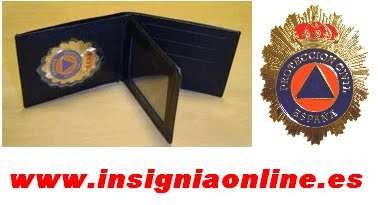 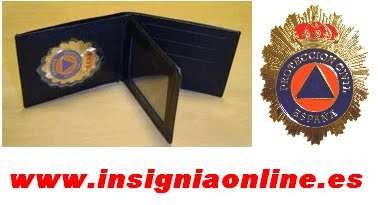 Els voluntaris de protecció civil seran dipositaris de la uniformitat i el material que se'ls faciliti per al desenvolupament de les seUes funcions. Serà responsabilitat del voluntari els danys causats en la uniformitat i material encomanat a conseqüència del tracte indegut o falta de cura.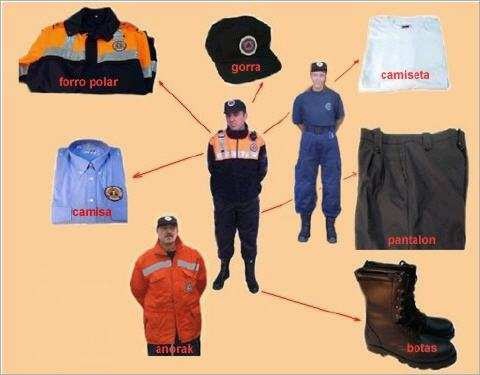 1. La uniformitat i el material en poder del voluntari serà retornat a la ALV PCC si es modificaren les circumstàncies que van aconsellar o van habilitar tal dipòsit.SECCIÓ SEXTAActuacions de l’Agrupació Local de Voluntaris de Protecció Civil Article 36. Actuacions preventives.A sol·licitud de l'Ajuntament, la ALV PCC haurà de col·laborar en:a) L'elaboració, implantació i manteniment de l'operativitat dels Plans de Protecció Civil del terme municipal de Canals.b) Els dispositius preventius de protecció a la població en els actes de pública concurrència i en els quals puga existir risc per a les persones.c) La realització de labors de divulgació de l'autoprotecció mitjançant la formació i participació en campanyes de sensibilització de la població en matèria de Protecció Civil.d) Qualsevol altra relacionada amb la prevenció de riscos en el terme municipal.Article 37. Actuacions en emergències.1. L'àmbit territorial on podran actuar els voluntaris de protecció civil es limitarà al descrit en el Art.12 del present Reglament.2. Els voluntaris de protecció civil seran mobilitzats segons amb el que s'estableix en els plans de protecció civil que siguen aplicable segons la mena d'emergència.3. Les actuacions dels voluntaris de protecció civil s'ajustaran a l'estipulat en els Plans de Protecció Civil elaborats a aquest efecte.4. Quan tinguen constància que s'ha produït una emergència i aquesta no els haja sigut prèviament comunicada segons els canals establits en els plans de protecció civil que siguen aplicable , hauran de transmetre la informació rebuda al Telèfon d'Emergència 1•1•2 i a l'Alcalde/sa President/a, a la Policia Local i a Bombers. La seua mobilització al lloc de l'emergència requerirà de l'autorització prèvia del responsable municipal o, en el seu cas, al coordinador dels voluntaris que el comunicara al tècnic de Protecció Civil.5. Els voluntaris de Protecció Civil actuaran en una emergència desenvolupant les funcions que li siguen assignades, quan:a) Puga garantir-se la seua seguretat.b) Tinguen coneixements que els capaciten per a realitzar aquestes funcions. En cas contrari, els voluntaris mobilitzats desenvoluparan tasques de suport logístic.6. Quan la mobilització dels voluntaris haja sigut requerida pel Comandament Únic i arriben al lloc de l'emergència amb anterioritat als Serveis Essencials d'Intervenció, podran actuar eventualment en tasques d'intervenció sempre que es complisca amb el que s'estableix en l'apartat 5é d'aquest article.7. Una vegada es personen en el lloc de l'accident o emergència els recursos dels Serveis Essencials d'Intervenció, el comandament dels voluntaris presents en el lloc de l'emergència es posarà en contacte amb el comandament del Servei Essencial d'Intervenció que acudisca a l'emergència per a informar-lo de la seua evolució i de les labors que han estat realitzant fins a la seua arribada, després de la qual cosa es posarà a les ordres d'aquest responsable desenvolupant les missions que se'ls assignen.8. Si a l'arribada dels voluntaris al lloc de l'emergència ja es troba actuant un servei professional, el comandament dels voluntaris mobilitzats es presentarà al Director del Lloc de Comandament Avançat o, en cas de no estar constituït aquest, al comandament professional que lidere l'emergència i desenvoluparan les labors que aquest els assigne.9. La participació dels voluntaris en les emergències en les quals estiga constituït el Lloc de Comandament Avançat es desenvoluparà sempre de forma integrada en la Unitat Bàsica que corresponga, al comandament del responsable professional que actue com a Coordinador de la Unitat.10. Pròxim al Lloc de Comandament Avançat, formant part de la Unitat Bàsica en la qual estiguen integrats els voluntaris, figurarà un responsable municipal.11. Si el responsable municipal considera que els voluntaris mobilitzats a l'emergència no estan capacitats per a desenvolupar les labors que li han sigut assignades pel Coordinador de la Unitat Bàsica d'Intervenció o pel Director del Lloc de Comandament Avançat, haurà de comunicar-lo de manera immediata a aquest, perquè aquest adopte les mesures que estime oportunes.12. El cap de cadascun de les Unitats, Seccions, Grups i Equips hauran de vetlar per la seguretat del seu personal ordenant la retirada immediata d'aquest, quan l'evolució de l'emergència puga posar en perill la seua seguretat. Aquesta retirada haurà de comunicar-la, en el seu cas, al director del Lloc de Comandament Avançat o, en cas de no estar constituït aquest, al Centre de Comunicacions.Article 38. Actuacions fora de l’àmbit territorial.Els voluntaris de protecció civil no actuaran com a membres de la ALV PCC fora de l'àmbit d'actuació descrit en l'article 12 del present Reglament. En cas de trobar-se amb un accident o una emergència, les actuacions a desenvolupar seran les següents:a) Informar de l'emergència al telèfon d'emergències 112 i/o als serveisessencials d'intervenció.b) Com qualsevol ciutadà, en cas d'actuar en l'emergència, ho faran en funció dels seus coneixements i experiència i sota la seua responsabilitat.c) A l'arribada dels serveis essencials d'intervenció, s'identificaran, informaran dels fets i de la situació i si el Director del Lloc de Comandament Avançat així ho determina s'integraran en la Unitat Bàsica que aquest establisca.Article 39. Coordinació d’actuacions conjuntes.Quan l'actuació de la ALV PCC es realitze en col·laboració amb altres Agrupacions, la coordinació de l'actuació dependrà de la Direcció del Lloc de Comandament Avançat en cas d'estar constituït aquest o de l'òrgan constituït a aquest efecte de coordinar el dispositiu en el qual s'integren els membres de la ALV PCC.CAPITOL IFormacióArticle 40. Organització.1. L'Ajuntament promourà que els voluntaris de la ALV PCC accedisquen als cursos establerts en el Reglament Autonòmic dels Serveis de Voluntariat de Protecció Civil i Estatut del Voluntariat de Protecció Civil en funció de les necessitats i programació formativa que establisca per a Agrupació.2. L'Ajuntament podrà organitzar cursos de formació o inscriure als voluntaris de la ALV PCC en els cursos que organitzen altres organismes i institucions.3. Els cursos de formació organitzats pel Ajuntament podran ser homologats pel IVASPE (Institut Valencià de Seguretat Pública i Emergències), tal com consta en l'Art. 71 de la Llei 13/2010, quan complisquen els requisits establerts per aquesta.Article 41. Curs de formació bàsica.El Curs de Formació Bàsica per a aspirants a voluntaris de protecció civil s'impartirà seguint els requisits per a la seua homologació establits pel IVASPE, sobre els coneixements relacionats amb les funcions de voluntari de protecció civil i els plans de protecció civil en vigor en l'àmbit de la Comunitat Valenciana, i que consistirà en una formació teoricopràctica la duració i el contingut de la qual seran fixats per aquest Organisme.DISPOSICIONS ADICIONALS1. L'Ajuntament de Canals podrà subscriure Convenis de Col·laboració amb la Conselleria competent en matèria de Protecció Civil en els quals s'establirà el mecanisme de mobilització dels voluntaris de protecció civil, la seua participació en emergències i la regulació de la compensació per les despeses i danys en els quals incórrega per la seua participació en situacions d'emergència quan aquesta participació siga requerida per l'autoritat competent.2. L'Ajuntament de Canals podrà subscriure Convenis de col·laboració amb altres Administracions, organismes o entitats, públiques o privades, encaminades a la promoció, dotació de mitjans, formació i millor funcionament de la ALV PCC.DISPOSICIONS ADICIONALS1.- Per Alcaldia es dictarà les instruccions i directrius que siguen necessàries per al desenvolupament i aplicació d'aquest Reglament.2.- El present Reglament una vegada publicat íntegrament el seu text en el Butlletí Oficial de la Província i entrarà en vigor acabat el termini previst en l'article 65.2 de la Llei 7/1985 de 2 d'abril Reguladora de les Bases de Règim Local.3.-Després de la seua aprovació per part del Ple, el citat Reglament haurà de ser remés al Registre dels Serveis de Voluntariat de Protecció Civil de la Generalitat Valenciana per a la seua validació i arxiu.ANNEXModel de sol·licitud d'Incorporació a l'Agrupació Local de Voluntaris de Protecció Civil de l'Ajuntament de Canals.